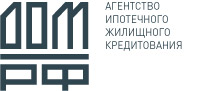 Критерии аккредитации претендента на роль «Агент по выдаче»КРИТЕРИИКРИТЕРИИКРИТЕРИИКРИТЕРИИПретендент – юридическое лицо, образованное и действующее в соответствии с законодательством Российской ФедерацииПретендент – юридическое лицо, образованное и действующее в соответствии с законодательством Российской ФедерацииПретендент – юридическое лицо, образованное и действующее в соответствии с законодательством Российской ФедерацииОтсутствие подтвержденной информации о начале процедуры банкротства или ликвидации компании либо признание ее несостоятельной (банкротом) или ликвидированной организацией в соответствии с законодательством Российской ФедерацииОтсутствие подтвержденной информации о начале процедуры банкротства или ликвидации компании либо признание ее несостоятельной (банкротом) или ликвидированной организацией в соответствии с законодательством Российской ФедерацииОтсутствие подтвержденной информации о начале процедуры банкротства или ликвидации компании либо признание ее несостоятельной (банкротом) или ликвидированной организацией в соответствии с законодательством Российской ФедерацииОтсутствие подтвержденной информации о том, что на имущество претендента наложен арестОтсутствие подтвержденной информации о том, что на имущество претендента наложен арестОтсутствие подтвержденной информации о том, что на имущество претендента наложен арестОтсутствие фактов, свидетельствующих о привлечении к ответственности за нарушение законодательства Российской Федерации, возбуждения уголовных дел, связанных с осуществлением профессиональной деятельности в отношении руководителей/учредителей/акционеров/членов органов управления претендента в течение последних 12 (двенадцати) месяцевОтсутствие фактов, свидетельствующих о привлечении к ответственности за нарушение законодательства Российской Федерации, возбуждения уголовных дел, связанных с осуществлением профессиональной деятельности в отношении руководителей/учредителей/акционеров/членов органов управления претендента в течение последних 12 (двенадцати) месяцевОтсутствие фактов, свидетельствующих о привлечении к ответственности за нарушение законодательства Российской Федерации, возбуждения уголовных дел, связанных с осуществлением профессиональной деятельности в отношении руководителей/учредителей/акционеров/членов органов управления претендента в течение последних 12 (двенадцати) месяцевОтсутствие предъявленных исков и/или неисполненных судебных решений в отношении компании с суммой исковых требований более 10% от суммы валюты баланса или более 50% от размера собственного капитала компании по состоянию на последнюю отчетную датуОтсутствие предъявленных исков и/или неисполненных судебных решений в отношении компании с суммой исковых требований более 10% от суммы валюты баланса или более 50% от размера собственного капитала компании по состоянию на последнюю отчетную датуОтсутствие предъявленных исков и/или неисполненных судебных решений в отношении компании с суммой исковых требований более 10% от суммы валюты баланса или более 50% от размера собственного капитала компании по состоянию на последнюю отчетную датуОтсутствие у претендента просроченной задолженности по начисленным налогам, сборам, по зарплате и иным обязательным платежам в бюджеты любого уровня или государственные внебюджетные фонды, а также просроченных обязательств перед юридическими лицами составляющих долю в валюте баланса более 5%Отсутствие у претендента просроченной задолженности по начисленным налогам, сборам, по зарплате и иным обязательным платежам в бюджеты любого уровня или государственные внебюджетные фонды, а также просроченных обязательств перед юридическими лицами составляющих долю в валюте баланса более 5%Отсутствие у претендента просроченной задолженности по начисленным налогам, сборам, по зарплате и иным обязательным платежам в бюджеты любого уровня или государственные внебюджетные фонды, а также просроченных обязательств перед юридическими лицами составляющих долю в валюте баланса более 5%Отсутствие вступивших в силу решений о привлечении претендента к ответственности со стороны надзорных и регулирующих органов (МНС, ЦБ РФ, ФССН, СРОО и др.), которые могут существенно отразиться на его финансовом положении в течение последних 12 (двенадцати) месяцев (более 50% от размера собственного капитала компании по состоянию на последнюю отчетную дату)Отсутствие вступивших в силу решений о привлечении претендента к ответственности со стороны надзорных и регулирующих органов (МНС, ЦБ РФ, ФССН, СРОО и др.), которые могут существенно отразиться на его финансовом положении в течение последних 12 (двенадцати) месяцев (более 50% от размера собственного капитала компании по состоянию на последнюю отчетную дату)Отсутствие вступивших в силу решений о привлечении претендента к ответственности со стороны надзорных и регулирующих органов (МНС, ЦБ РФ, ФССН, СРОО и др.), которые могут существенно отразиться на его финансовом положении в течение последних 12 (двенадцати) месяцев (более 50% от размера собственного капитала компании по состоянию на последнюю отчетную дату)Выполнение претендентом требований по соблюдению положений Федерального закона от 27.07.2006 № 152-ФЗ «О персональных данных»Выполнение претендентом требований по соблюдению положений Федерального закона от 27.07.2006 № 152-ФЗ «О персональных данных»Выполнение претендентом требований по соблюдению положений Федерального закона от 27.07.2006 № 152-ФЗ «О персональных данных»Отсутствие у претендента/учредителей/аффилированных лиц претендента просроченной задолженности перед единым институтом развития в жилищной сфере и его организациямиОтсутствие у претендента/учредителей/аффилированных лиц претендента просроченной задолженности перед единым институтом развития в жилищной сфере и его организациямиОтсутствие у претендента/учредителей/аффилированных лиц претендента просроченной задолженности перед единым институтом развития в жилищной сфере и его организациямиОтсутствие в реестрах недобросовестных поставщиков услуг, ведение которых осуществляется в соответствии с законодательством Российской ФедерацииОтсутствие в реестрах недобросовестных поставщиков услуг, ведение которых осуществляется в соответствии с законодательством Российской ФедерацииОтсутствие в реестрах недобросовестных поставщиков услуг, ведение которых осуществляется в соответствии с законодательством Российской ФедерацииПретендент создан не менее 3-х лет (на дату подачи документов на аккредитацию)Для застройщиковДля застройщиковПретендент создан не менее 3-х лет (на дату подачи документов на аккредитацию)Учитывается срок существования учредителей/группы компанийУчитывается срок существования учредителей/группы компанийБезубыточная работа организации за последние 2 годаБезубыточная работа организации за последние 2 годаБезубыточная работа организации за последние 2 годаПлощадь возведенной недвижимости за последние 3 года жилья не менее 20 000 кв. м для застройщика/ учредителей застройщика или не менее 100 000 кв. м для группы компаний, в которую входит застройщикПлощадь возведенной недвижимости за последние 3 года жилья не менее 20 000 кв. м для застройщика/ учредителей застройщика или не менее 100 000 кв. м для группы компаний, в которую входит застройщикДля застройщиков